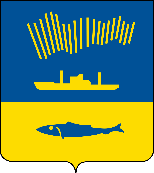 АДМИНИСТРАЦИЯ ГОРОДА МУРМАНСКАП О С Т А Н О В Л Е Н И Е                                                                                                                            №      В соответствии со статьей 179 Бюджетного кодекса Российской Федерации, Федеральным законом от 06.10.2003 № 131-ФЗ «Об общих принципах организации местного самоуправления в Российской Федерации», Уставом муниципального образования город Мурманск, решением Совета депутатов города Мурманска от 24.12.2020 № 18-233 «О бюджете муниципального образования город Мурманск на 2021 год и на плановый период 2022 и 2023 годов», постановлением администрации города Мурманска от 21.08.2013 № 2143 «Об утверждении Порядка разработки, реализации и оценки эффективности муниципальных программ города Мурманска» и в целях повышения эффективности и результативности расходования бюджетных средств п о с т а н о в л я ю: 1. Внести в муниципальную программу города Мурманска «Жилищно-коммунальное хозяйство» на 2018 - 2024 годы, утвержденную постановлением администрации города Мурманска от 13.11.2017 № 3605 (в ред. постановлений от 16.05.2018 № 1363, от 23.08.2018 № 2739, от 12.11.2018 № 3902,                                от 17.12.2018 № 4380, от 18.12.2018 № 4401, от 02.09.2019 № 2938,                               от 28.11.2019 № 3954, от 13.12.2019 № 4193, от 16.12.2019 № 4235,                              от 13.05.2020 № 1151, от 26.06.2020 № 1468, от 07.09.2020 № 2079,                               от 09.12.2020 № 2837, от 16.12.2020 № 2918, от 24.06.2021 № 1728), следующие изменения:1.1. В таблице раздела «Паспорт муниципальной программы» в строке  «Объемы и источники финансирования программы»:- число «3 351 661,7» заменить числом «3 369 448,1»;- число «3 001 391,5» заменить числом «3 019 177,9»;- число «435 689,0» заменить числом «453 475,4».1.2. В разделе III «Подпрограмма «Подготовка объектов жилищно-коммунального хозяйства муниципального образования город Мурманск к работе в осенне-зимний период» на 2018 – 2024 годы»:1.2.1. В таблице подраздела «Паспорт подпрограммы» в строке «Финансовое обеспечение подпрограммы»:- число «99 599,1» заменить числом «106 195,4»;- число «30 285,7» заменить числом «36 882,0».1.2.2. В подразделе 1 «Характеристика проблемы, на решение которой направлена подпрограмма» число «2 027,1» заменить числом «2 054,7».1.2.3. В подразделе 3 «Перечень основных мероприятий подпрограммы»:- пункт 3.1 «Перечень основных мероприятий подпрограммы на 2018 – 2021 годы» изложить в новой редакции согласно приложению № 1 к настоящему постановлению;- пункт «Детализация направлений расходов на 2018 – 2024 годы» изложить в новой редакции согласно приложению № 2 к настоящему постановлению.1.2.4. В таблице подраздела 4 «Обоснование ресурсного обеспечения подпрограммы»:- число «99 599,1» заменить числом «106 195,4»;- число «30 285,7» заменить числом «36 882,0». 1.3. В разделе IV «Подпрограмма «Капитальный и текущий ремонт объектов муниципальной собственности города Мурманска» на 2018 – 2024 годы»:1.3.1. В таблице подраздела «Паспорт подпрограммы» в строке «Финансовое обеспечение подпрограммы»: - число «1 403 695,6» заменить числом «1 414 468,7»;- число «165 648,5» заменить числом «176 421,6».1.3.2. В подразделе 3 «Перечень основных мероприятий подпрограммы»:- пункт 3.1 «Перечень основных мероприятий подпрограммы на 2018 – 2021 годы» изложить в новой редакции согласно приложению № 3 к настоящему постановлению;- пункт «Детализация направлений расходов на 2018 – 2024 годы» изложить в новой редакции согласно приложению № 4 к настоящему постановлению.- в пункте «Детализация мероприятий подпрограммы» подпункты 4, 5, 6 изложить в следующей редакции:«4. В 2021 году.Капитальный ремонт объектов:- капитальный ремонт 1-го подъезда многоквартирного жилого дома 6 корпус 1 по улице Свердлова;- капитальный ремонт фасада 1-го подъезда многоквартирного жилого дома 6 корпус 1 по улице Свердлова;- капитальный ремонт жилого помещения по улице Лесная, дом 8, квартира 13.Аварийно-восстановительные работы 1-го подъезда многоквартирного жилого дома 6 корпус 1 по улице Свердлова.Строительство котельной по улице Фестивальной.Капитальный и текущий ремонт муниципальных квартир, комнат и мест общего пользования.Ремонт стропил в чердачных помещениях многоквартирных жилых домов 81, 83, 85 по проспекту Ленина.Прочие работы:- разработка проектной документации;- подготовительные работы для обеспечения ремонта пустующих жилых помещений;- обследования многоквартирных жилых домов;- содержание, электроснабжение и техническое обслуживание ОПС объектов незавершенного строительства;- содержание земельных участков, переданных в безвозмездное пользование;- ограничение доступа к объектам незавершенного строительства;- обеспечение безопасности объектов незавершенного строительства, пустующих жилых помещений;- экспертные оценки, авторский надзор, проверка достоверности определения сметной стоимости, технологические присоединения, инженерные изыскания, лабораторные испытания, отбор проб, экспертиза.Устранение аварий на муниципальных, на бесхозяйных до передачи их в эксплуатацию и на обладающих признаками бесхозяйных сетях и объектах коммунального назначения.Капитальный и текущий ремонт коммунальных муниципальных сетей.Демонтаж рекламных конструкций с кровель и фасадов многоквартирных жилых домов и объектов незавершенного строительства.Капитальный и текущий ремонт объектов.Обеспечение деятельности подведомственного учреждения.5. В 2022 году.Капитальный и текущий ремонт муниципальных квартир, комнат и мест общего пользования.Аварийно-восстановительные работы 1-го подъезда многоквартирного жилого дома 6 корпус 1 по улице Свердлова.Прочие работы:- разработка проектной документации;- обследования многоквартирных жилых домов;- подготовительные работы для обеспечения ремонта пустующих жилых помещений;- содержание, электроснабжение и техническое обслуживание ОПС объектов незавершенного строительства;- содержание земельных участков, переданных в безвозмездное пользование;- ограничение доступа к объектам незавершенного строительства;- обеспечение безопасности объектов незавершенного строительства, пустующих жилых помещений;- экспертные оценки, авторский надзор, проверка достоверности определения сметной стоимости, технологические присоединения, инженерные изыскания, лабораторные испытания, отбор проб, экспертиза.Устранение аварий на муниципальных, на бесхозяйных до передачи их в эксплуатацию и на обладающих признаками бесхозяйных сетях и объектах коммунального назначения.Капитальный и текущий ремонт коммунальных муниципальных сетей.Демонтаж рекламных конструкций с кровель и фасадов многоквартирных жилых домов и объектов незавершенного строительства.Капитальный и текущий ремонт объектов.Обеспечение деятельности подведомственного учреждения.6. В 2023 году.Капитальный и текущий ремонт муниципальных квартир, комнат и мест общего пользования.Прочие работы:- разработка проектной документации;- обследования многоквартирных жилых домов;- подготовительные работы для обеспечения ремонта пустующих жилых помещений;- содержание, электроснабжение и техническое обслуживание ОПС объектов незавершенного строительства;- ограничение доступа к объектам незавершенного строительства;- обеспечение безопасности объектов незавершенного строительства, пустующих жилых помещений;- экспертные оценки, авторский надзор, проверка достоверности определения сметной стоимости, технологические присоединения, инженерные изыскания, лабораторные испытания, отбор проб, экспертиза.Устранение аварий на муниципальных, на бесхозяйных до передачи их в эксплуатацию и на обладающих признаками бесхозяйных сетях и объектах коммунального назначения.Капитальный и текущий ремонт коммунальных муниципальных сетей.Демонтаж рекламных конструкций с кровель и фасадов многоквартирных жилых домов и объектов незавершенного строительства.Капитальный и текущий ремонт объектов.Обеспечение деятельности подведомственного учреждения.».1.3.3. В таблице подраздела 4 «Обоснование ресурсного обеспечения подпрограммы»: - число «1 403 695,6» заменить числом «1 414 468,7»;- число «165 648,5» заменить числом «176 421,6».1.4. В разделе VII «Аналитическая ведомственная целевая программа «Обеспечение деятельности комитета по жилищной политике администрации города Мурманска» на 2018 – 2024 годы»:1.4.1. В таблице подраздела «Паспорт АВЦП» в строке «Финансовое обеспечение АВЦП»: - число «316 412,5» заменить числом «316 829,5»;- число «316 142,3» заменить числом «316 559,3»;- число «45 532,9» заменить числом «45 949,9».1.4.2. Пункт 3.1 «Перечень основных мероприятий на 2018 – 2021 годы»  подраздела 3 «Перечень основных мероприятий» изложить в новой редакции согласно приложению № 5 к настоящему постановлению.2. Управлению финансов администрации города Мурманска             (Умушкина О.В.) обеспечить финансирование реализации муниципальной программы города Мурманска «Жилищно-коммунальное хозяйство»                  на 2018 – 2024 годы в объеме, установленном решением Совета депутатов города Мурманска о бюджете муниципального образования город Мурманск на соответствующий финансовый год.3. Отделу информационно-технического обеспечения и защиты информации администрации города Мурманска (Кузьмин А.Н.) разместить настоящее постановление с приложениями на официальном сайте администрации города Мурманска в сети Интернет.4. Редакции газеты «Вечерний Мурманск» (Хабаров В.А.) опубликовать настоящее постановление с приложениями.5. Настоящее постановление вступает в силу со дня официального опубликования и распространяется на правоотношения, возникшие с 02.07.2021.6. Контроль за выполнением настоящего постановления возложить на первого заместителя главы администрации города Мурманска Доцник В.А.Временно исполняющий полномочия главы администрации города Мурманска                                                                                В.А. Доцник